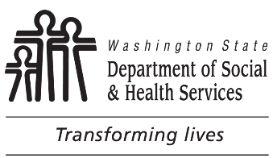 	DIVISION OF VOCATIONAL REHABILITATION (DVR)	INDEPENDENT LIVING SERVICES (IL)	Contracted Employee(s) to Provide IL Services and Service(s) Approved	DIVISION OF VOCATIONAL REHABILITATION (DVR)	INDEPENDENT LIVING SERVICES (IL)	Contracted Employee(s) to Provide IL Services and Service(s) Approved	DIVISION OF VOCATIONAL REHABILITATION (DVR)	INDEPENDENT LIVING SERVICES (IL)	Contracted Employee(s) to Provide IL Services and Service(s) Approved	DIVISION OF VOCATIONAL REHABILITATION (DVR)	INDEPENDENT LIVING SERVICES (IL)	Contracted Employee(s) to Provide IL Services and Service(s) Approved	DIVISION OF VOCATIONAL REHABILITATION (DVR)	INDEPENDENT LIVING SERVICES (IL)	Contracted Employee(s) to Provide IL Services and Service(s) Approved	DIVISION OF VOCATIONAL REHABILITATION (DVR)	INDEPENDENT LIVING SERVICES (IL)	Contracted Employee(s) to Provide IL Services and Service(s) ApprovedOrganization’s Legal NameOrganization’s Legal NameOrganization’s Legal NameDBA (if any)DBA (if any)DBA (if any)DBA (if any)Use additional copies of this form, if needed, to list current or new employees and the services they are approved or requested to provide.Use additional copies of this form, if needed, to list current or new employees and the services they are approved or requested to provide.Use additional copies of this form, if needed, to list current or new employees and the services they are approved or requested to provide.Use additional copies of this form, if needed, to list current or new employees and the services they are approved or requested to provide.Use additional copies of this form, if needed, to list current or new employees and the services they are approved or requested to provide.Use additional copies of this form, if needed, to list current or new employees and the services they are approved or requested to provide.Use additional copies of this form, if needed, to list current or new employees and the services they are approved or requested to provide.List existing Employees currently approved by DVR to provide IL Services and what services they are approved to provide.  Employees approved through the current contract do not need to resubmit current resume and educational transcripts.List existing Employees currently approved by DVR to provide IL Services and what services they are approved to provide.  Employees approved through the current contract do not need to resubmit current resume and educational transcripts.List existing Employees currently approved by DVR to provide IL Services and what services they are approved to provide.  Employees approved through the current contract do not need to resubmit current resume and educational transcripts.List existing Employees currently approved by DVR to provide IL Services and what services they are approved to provide.  Employees approved through the current contract do not need to resubmit current resume and educational transcripts.List existing Employees currently approved by DVR to provide IL Services and what services they are approved to provide.  Employees approved through the current contract do not need to resubmit current resume and educational transcripts.List existing Employees currently approved by DVR to provide IL Services and what services they are approved to provide.  Employees approved through the current contract do not need to resubmit current resume and educational transcripts.List existing Employees currently approved by DVR to provide IL Services and what services they are approved to provide.  Employees approved through the current contract do not need to resubmit current resume and educational transcripts.First NameFirst NameLast NameIL EvaluationsIL Skills TrainingIL Work-Related Systems AccessIL Pre-ETS Self Advocacy TrainingList NEW Employees to be reviewed and approved to provide IL Services and mark the services you request them to provide.  Please include: 1) a current resume; and 2) official educational transcripts for each new employee to be reviewed.List NEW Employees to be reviewed and approved to provide IL Services and mark the services you request them to provide.  Please include: 1) a current resume; and 2) official educational transcripts for each new employee to be reviewed.List NEW Employees to be reviewed and approved to provide IL Services and mark the services you request them to provide.  Please include: 1) a current resume; and 2) official educational transcripts for each new employee to be reviewed.List NEW Employees to be reviewed and approved to provide IL Services and mark the services you request them to provide.  Please include: 1) a current resume; and 2) official educational transcripts for each new employee to be reviewed.List NEW Employees to be reviewed and approved to provide IL Services and mark the services you request them to provide.  Please include: 1) a current resume; and 2) official educational transcripts for each new employee to be reviewed.List NEW Employees to be reviewed and approved to provide IL Services and mark the services you request them to provide.  Please include: 1) a current resume; and 2) official educational transcripts for each new employee to be reviewed.List NEW Employees to be reviewed and approved to provide IL Services and mark the services you request them to provide.  Please include: 1) a current resume; and 2) official educational transcripts for each new employee to be reviewed.First NameFirst NameLast NameIL EvaluationsIL Skills TrainingIL Work-Related Systems AccessIL Pre-ETS Self Advocacy TrainingI certify under penalty of perjury as provided by the laws of the State of Washington, that all of the foregoing statements are true and correct, that I commit to the proposed services fee(s) throughout the life of this contract and that I will notify DSHS of any changes in statement.I certify under penalty of perjury as provided by the laws of the State of Washington, that all of the foregoing statements are true and correct, that I commit to the proposed services fee(s) throughout the life of this contract and that I will notify DSHS of any changes in statement.I certify under penalty of perjury as provided by the laws of the State of Washington, that all of the foregoing statements are true and correct, that I commit to the proposed services fee(s) throughout the life of this contract and that I will notify DSHS of any changes in statement.I certify under penalty of perjury as provided by the laws of the State of Washington, that all of the foregoing statements are true and correct, that I commit to the proposed services fee(s) throughout the life of this contract and that I will notify DSHS of any changes in statement.I certify under penalty of perjury as provided by the laws of the State of Washington, that all of the foregoing statements are true and correct, that I commit to the proposed services fee(s) throughout the life of this contract and that I will notify DSHS of any changes in statement.I certify under penalty of perjury as provided by the laws of the State of Washington, that all of the foregoing statements are true and correct, that I commit to the proposed services fee(s) throughout the life of this contract and that I will notify DSHS of any changes in statement.I certify under penalty of perjury as provided by the laws of the State of Washington, that all of the foregoing statements are true and correct, that I commit to the proposed services fee(s) throughout the life of this contract and that I will notify DSHS of any changes in statement.Signature of Person Completing Form	DateSignature of Person Completing Form	DateSignature of Person Completing Form	DatePrinted Name and TitlePrinted Name and TitlePrinted Name and TitlePrinted Name and TitleEmailEmailEmailTelephone Number (include area code)Telephone Number (include area code)Telephone Number (include area code)Telephone Number (include area code)